Reflexionsbogen für die SchulleitungEntwicklungsfeld:	Erweiterte Bildungsangebote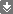 Folgende Quellen lieferten Anregungen zur Zusammenstellung und Formulierung der Items:Ministerium für Schule und Weiterbildung des Landes Nordrhein-Westfalen (2014): Empfehlungen des „Runden Tisches zu G8 / G9“ an die Landespolitik in Nordrhein-Westfalen. Düsseldorf. https://www.schulministerium.nrw.de/docs/Schulpolitik/G8/Empfehlungen_Runder_Tisch_03_11_2014.pdf (13.05.2015)Ministerium für Schule und Weiterbildung des Landes Nordrhein-Westfalen (2015): Referenzrahmen Schulqualität NRW. Düsseldorf. http://www.schulentwicklung.nrw.de/referenzrahmen (13.05.2015)Althoff, Kirsten et al.(2012): QUIGS SEK I – Qualitätsentwicklung in Ganztagsschulen der Sekundarstufe I. Eine Handreichung für die Praxis. Münster. http://www.isa-muenster.de/cms/upload/pdf/jugendhilfe-schule/ISA-0184-GanzTag-Bd24_Web.pdf (13.05.2015) Checklisten zu „Modul 1: Außerunterrichtliche Angebote“: http://www.ganztag-nrw.de/quigs/modul-1/ausserunterrichtliche-angebote/ (13.05.2015)Quellenberg, Holger(2009): Studie zur Entwicklung von Ganztagsschulen (StEG). Ausgewählte Hintergrundvariablen, Skalen und Indices der ersten Erhebungswelle. In Zusammenarbeit mit dem StEG-Konsortium und den Mitarbeiter/innen des StEG-Teams. Frankfurt, Main. http://www.pedocs.de/volltexte/2010/3128/pdf/MatBild_Bd24_D_A.pdf (13.05.2015)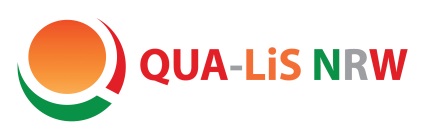 Orientierungshilfe G 8An unserer Schule …JaZum Teil / in AnsätzenNein… wurden Ziele und Funktionen erweiterter Bildungsangebote im Kollegium sowie ggf. mit pädagogischen Fachkräften reflektiert.□□□… sind die erweiterten Bildungsangebote konzeptionell verankert.□□□… werden die Angebote regelmäßig evaluiert und ggf. weiterentwickelt.□□□… werden Ergänzungsstunden für erweiterte Bildungsangebote genutzt (gemäß APO-SI).□□□… gibt es Angebote, die in den Stundenplan integriert sind (z. B. Förder- oder AG-Bänder).□□□… gibt es neben obligatorischen Angeboten auch freiwillige Angebote. □□□… gibt es klassen- bzw. jahrgangsübergreifende Angebote.□□□… können die Schülerinnen und Schüler aus verschiedenen Angeboten auswählen.□□□… wird die Teilnahme an einem Angebot bescheinigt (z. B. als Anlage zum Zeugnis). □□□… arbeiten wir bei der Gestaltung erweiterter Bildungsangebote mit außerschulischen Partnern zusammen.□□□… werden die Interessen und Neigungen der Schülerinnen und Schüler bei der Planung und Gestaltung der Angebote angemessen berücksichtigt.□□□… werden die Bedarfe von Schülerinnen und Schülern unterschiedlicher Leistungsniveaus bei der Planung und Gestaltung der Angebote angemessen berücksichtigt.□□□… haben die Lehr- und pädagogischen Fachkräfte den Auftrag, die Schülerinnen und Schüler in den Angeboten entsprechend ihrer individuellen Stärken und Schwächen zu fördern.□□□An unserer Schule …JaZum Teil / in AnsätzenNein… findet eine systematische Lernberatung mit den Schülerinnen und Schülern statt.□□□… können sich die Schülerinnen und Schüler bei der Planung und Gestaltung von Angeboten beteiligen.□□□… können sich die Eltern bei der Planung und Gestaltung von Angeboten beteiligen.□□□… werden die Eltern über die Ziele und Arbeitsformen der Angebote informiert.□□□… werden die Eltern regelmäßig zur (weiteren) Lernentwicklung ihrer Kinder beraten.□□□